RESUME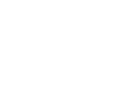 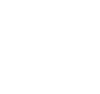 1.  Personal details1.  Personal details1.  Personal detailsFull name: khitam Mohammad roodan Mobile:0772269215 Email:khroodan@yahoo.comAddress:AL MAFRAQ -  JORDANDate of birth 15 NOV 1975Civil StatusMarried NationalityJordanian University/institutionDegree/diploma nameType of study Date completedJordan University AMMAN - JORDANBSc  political scienceFull Time19973.  Membership to professional organisation(s):3.  Membership to professional organisation(s):Name of organisationYear gainedAl- mafraq Governorate Joint services council  1998 –  To DateDirectorate of Environment for Mafraq Governorate2001 – 2003 Manshyat Bani Hassan MunicipalityMAR 2017- AUG 20174.  Professional experience: 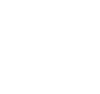 4.  Professional experience: 4.  Professional experience: PeriodJob title1998 -2001An executiveAl- mafraq Governorate Joint services council  2001-2003An executiveDirectorate of Environment for Mafraq Governorate2007- 2017 Director of Public Relations and MediaAl- mafraq Governorate Joint services council  2017- To DateDirector of the Joint Services Council for Mafraq GovernorateAl- mafraq Governorate Joint services council  MAR 2017 - AUG 2017Deputy Mayor of Manshyat Bani Hassan Municipality Manshyat Bani Hassan Municipality5.  Skills: 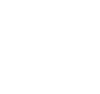 Computer SkillsSpreadsheet programs: MS ExcelWord Processors: MS WordPowerPoint PresentationsLanguageArabic (native)English (Good)المهام والواجبات للمسؤولين الأجناس المهام والواجبات للمسؤولين الأجناس